Niveaubestimmende Aufgaben sind Bestandteil des Lehrplankonzeptes für das Gymnasium und das Fachgymnasium. Die nachfolgende Aufgabe soll Grundlage unterrichtlicher Erprobung sein. Rückmeldungen, Hinweise, Anregungen und Vorschläge zur Weiterentwicklung der Aufgabe senden Sie bitte über die Eingabemaske (Bildungsserver) oder direkt an andrea.neubauer@lisa.mb.sachsen-anhalt.deAn der Erarbeitung der niveaubestimmenden Aufgabe haben mitgewirkt:Dühring, Steffen				BurgDr. Lehmann, Thilo				HalleSchulze, Holger				Halle (Leitung der Fachgruppe)Surek, Roman				WeißenfelsHerausgeber im Auftrag des Ministeriums für Bildung des Landes Sachsen-Anhalt:Landesinstitut für Schulqualität und Lehrerbildung Sachsen-AnhaltRiebeckplatz 0906110 Halle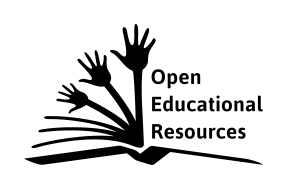 Die vorliegende Publikation, mit Ausnahme der Quellen Dritter, ist unter der „Creative Commons“-Lizenz veröffentlicht. CC BY-SA 3.0 DE 	http://creativecommons.org/licenses/by-sa/3.0/de/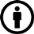 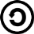 Sie dürfen das Material weiterverbreiten, bearbeiten, verändern und erweitern. Wenn Sie das Material oder Teile davon veröffentlichen, müssen Sie den Urheber nennen und kennzeichnen, welche Veränderungen Sie vorgenommen haben. Sie müssen das Material und Veränderungen unter den gleichen Lizenzbedingungen weitergeben.Die Rechte für Fotos, Abbildungen und Zitate für Quellen Dritter bleiben bei den jeweiligen Rechteinhabern, diese Angaben können Sie den Quellen entnehmen. Der Herausgeber hat sich intensiv bemüht, alle Inhaber von Rechten zu benennen. Falls Sie uns weitere Urheber und Rechteinhaber benennen können, würden wir uns über Ihren Hinweis freuen.QuittungenEinführungsphaseAls Mitarbeiter/in eines kleineren Dienstleistungsunternehmens gehört das Ausstellen von Quittungen zu Ihren täglichen Arbeitsaufgaben. Bisher verwenden Sie im Handel erworbene Quittungsblöcke, die mühsam mit der Hand ausgefüllt werden. Durchschnittlich fallen 50 Quittungen pro Tag an, d. h., Sie benötigen mehrere Quittungsblöcke und müssen monatlich Vordrucke im Wert von ca. 160 Euro vorhalten.Das bisherige Verfahren soll nun überarbeitet werden. Ziel ist es Ihre Arbeit zu erleichtern und Kosten zu minimieren.Entwerfen Sie eine "elektronische" Quittung, die Sie beliebig auf Ihrem Arbeitsplatzcomputer aufrufen, ausfüllen, speichern und drucken können. Ausgabeformat ist  DIN A6 (Querformat).Teil 1Erstellen Sie eine Lösung, die optisch dem Muster entspricht (Ausrichtung, Schrift, Größe und Stil der Kommentare, Felder und Feldinhalte) und alle Testdaten enthält.Teil 2Ergänzen Sie Ihre Lösung mit Formeln und Funktionen, welche das Ausfüllen der Quittung erleichtern.MaterialienBürosoftwareMusterquittung: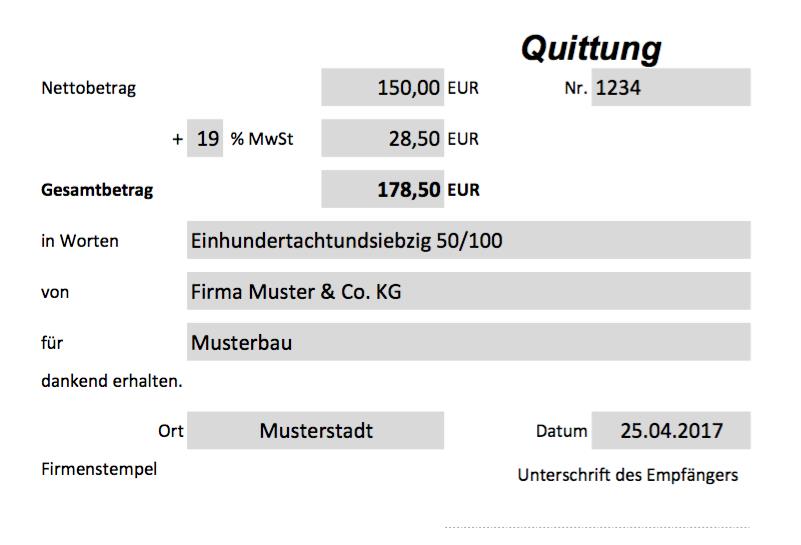 Einordnung in den FachlehrplanAnregungen und Hinweise zum unterrichtlichen EinsatzDie Aufgabe ist für einen Zeitumfang von zwei Unterrichtsstunden konzipiert und kann am Ende des 1. Halbjahres der Einführungsphase als Klassenarbeit oder Übungsaufgabe bearbeitet werden. VariationsmöglichkeitenMit einer längeren Bearbeitungszeit sowie der Möglichkeit einer Internetrecherche durch die Schülerinnen und Schüler, kann auf die Vorgabe einer Musterlösung verzichtet werden, mit dem Ziel der Erweiterung der Analysekompetenz. In diesem Fall sollte wiederholend das Urheberrecht thematisiert werden.Erwarteter Stand der KompetenzentwicklungNiveaubestimmende Aufgabe zum Fachlehrplan Wirtschaftsinformatik Fachgymnasium„Quittungen“Schuljahrgang 11Arbeitsstand: 28.04.2017Kompetenzschwerpunkt:Anwendersoftware zur Erstellung von Dokumenten nutzenzu entwickelnde Schlüsselkompetenzen:individuell oder in Kooperation mit anderen lernenInformationen gewinnen und verarbeitenverschiedene digitale Medien, Werkzeuge und Endgeräte nutzenMedienprodukte selbst erstellenmathematische Strukturen in Problemen erkennen und anwendenzu entwickelnde fachspezifische Kompetenzen:Daten aus verschiedenen Informationsquellen ermittelnTexte, Tabellen und Präsentationen mit Bürosoftware bearbeiten und erstellenArbeitsergebnisse drucktechnisch optimierenNotwendigkeit des Urheberrechts, des Datenschutzes und der physikalischen Datensicherung begründenBezug zu grundlegenden Wissensbeständen:ausgewählte Funktionen von BürosoftwareUrheberrecht und Datensicherheit sowie zugehörige MaßnahmenAufgabeerwartete Schülerleistungprozent.Anteil1Die Schülerinnen und Schüler können:die im Büro eingesetzte Standardsoftware ihren Einsatzgebieten zuordnen,Tabellen nach Vorlage erstellen,Texte bzw. Zellinhalte und Zellen formatieren,das Arbeitsergebnis drucktechnisch optimieren,das Arbeitsergebnis unter einem vorzugebenden Dateinamen sowie an einem vorab zu benennenden Speicherort sichern.70 %2Die Schülerinnen und Schüler können:Zellinhalte durch Grundrechenarten miteinander verknüpfen,Datum- und Zeitfunktionen einsetzen.30 %